       Colegio Américo Vespucio          4° Básico / Lenguaje/PIE            LMVM/2020Guía de aprendizaje LenguajeCuarto Básico ALee solo o en familia el texto y desarrolla las actividades.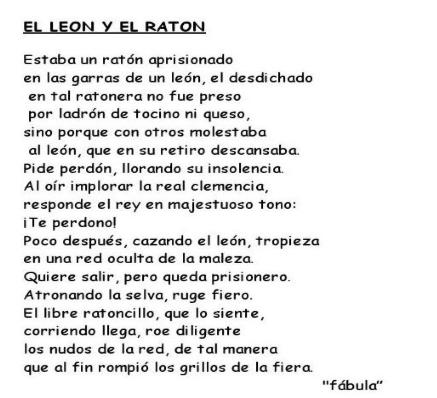 Ahora responde las siguientes preguntas:¿Qué tipo de texto leíste?____________________________________________________________________________________________________________________________________Describe la actitud del león.____________________________________________________________________________________________________________________________________¿Qué hace el ratoncillo por el león?____________________________________________________________________________________________________________________________________¿Qué enseñanza nos deja?____________________________________________________________________________________________________________________________________ Dibuja lo que más te gusto del texto.II. Ahora busca en el texto 3 palabras que no conozcas, búscalas en el diccionario y escribe su significado. Por ejemplo, desdichado:Desdichado:¡Sigue trabajando así con mucho entusiasmo!                  NombreCursoFecha4° A _______ / _______ / ______